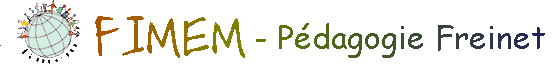 MORAL REPORT AND REPORT ON ACTIVITIES 2016-2018                  FIMEM                             Fédération Internationale des Mouvements de l'École ModerneMariel Ducharme (CQEM-Canada) president
Sylviane Amiet (FG-GSEM-Suisse) treasurer
Antoinette Mengue Abesso (AECEMO Cameroon) administrator
Édouard Dohou (ABEM-Benin) administrator
Maldera Nuccia (MCE-Italy) administratorWe will be very numerous at the 32nd Ridef in Ljungskile (Sweden)! Really pleased to meet you there!I will not repeat here everything that will be presented later in other documents. I will insist especially on the novelties regarding 2016-2018 years.These years have been mainly been devoted to:	Initiatives Experienced by the Board and Biennial Report to  Fimem Membersa.Producing  or updating  several documents used for the GA: specifying the criteria for CA candidacies, clarifying the role of sponsor groups, offering  financial assistance to affiliation applicants, ...b. Revising and creating tools for CA work and organizational memory: permanent calendar, roles and tasks (RT), activity reports before each virtual meeting (RA), standardization of work methods, common archiving method folders and emails, ....c. Make any decisions that seem appropriate and validate them during the GA.	 Increasing  and diversificating membership inside Fimema) through solidarityThanks to the many donations of the Movements, private and individual donations, we were able to respond positively to all requests for solidarity by ensuring that at least one person per "Movement-Applicant" can join us in Sweden this summer (and it does not matter the source of the aid). Many thanks to the generous donors!21 Movements from "C" and "B" countries will be represented at the GA and several working groups or individuals from these categories will be present in Ljungskile in Julyb. through affiliationWe have also offered additional financial support to the C and B working groups wishing to join Fimem in 2018 or in the near future. The help was given this time to a key person, strongly involved in the creation of the future Movement. Five working groups have indicated their interest to become members of Fimem in 2018: Congo, South Korea, Ghana, Greece and Uruguay.c. Through reminders or contacts with other working groups in Freinet pedagogyEach board member had a list of countries to relounch ( that were Fimem members in the past ) and countries to contact (potential members). The distribution of countries was based on the language or links already established with that country by the members of the CA. To continue and intensify in 2018-2020.d. through the appointment of a representative HIS/ her mandate: to make known and promote the FIMEM during each intervention, to get in touch with the National Movement when it exists and to facilitate the creation of new working groups in Freinet pedagogy.Fimem entrusted this mandate to Olivier Francomme because his numerous interventions and training at the international level seemed to us to be an essential asset for achieving the goal "Increase and diversification of membership at FIMEM". For example: Greece has applied for membership in 2018 and China may follow in the near future.We joined  also Jean Le Gal (children's rights) and Michel Mulat (archives), to whom we express our recognition and gratitude for the "titanic" work that they have been doing in Fimem respectively, since so many years.	 CA annual meeting In 2016-first experiment of the 3 days before the Ridef with the former CA (preparation of the AG) and 3 days later with the new CA (reception, integration and cohesion of the group). This new planning makes it possible to benefit from the presence of all the members of the CA in the same place and thus to eliminate one of the 2 meetings inter-Ridef, very expensive at all.It was only at the end of these 3 days that we proceeded to the distribution of roles and tasks among the members of the Board. Easier when you know people, interests and talents better.In 2018, we added a day (before and after the Ridef) to provide essential meeting places with the host country's organizing committee.This new layout of the Board meeting calendar allowed for a single annual meeting between 2 Ridef (July 2017-Lokossa (Benin).	CA CandidatesTo become aware of the extent of the work to be done in CA and the requirements related to this function:• we have proposed criteria that we believe are essential for  achieving objectives and a more equitable distribution of tasks• We invited future candidates to participate in our virtual meetings (Skype) as well as at the meeting to prepare the GA that takes place on the preparation  of the Ridef. No request for participation at the moment.	Participation of Board members or representatives who have generously 	agreed to intervene on behalf of Fimem at various events1.Nuccia Maldera (CA member) participated in the Congress of the Icem in Grenoble and  in Vallouise2. Mariel Ducharme (Board Member) met with some CEMEA members in Montreal.3. François Perdrial represented Fimem at the Biennal 2017 and Sylvain Dufour participated in the first meeting of the organizing committee "Biennal 2019 / Poitiers" on behalf of Fimem.	Relations with Movements, Working Groups and AssociationsTo the extent of its means, FIMEM has contributed to the realization of 3 training projects: Congo, Cameroon and Burkina Faso. An overview of the program and the compilation of participant evaluations were produced prior to the submission of our financial assistance.Benaiges: we continued our support for the Benaiges Scholarship (membership, payment of the commemorative plaque, ...). A first recipient of the grant will eventually be presented to the Ridef of Sweden.Numerous offers and requests  came from the Fimem site and were transferred to the Board by Claude Beaunis. We try to follow up each request  but it’s not very simple .	Tightening Financial ManagementDespite the unanimous appreciation of Dogbo's Ridef, it left a huge deficit in Fimem's finances. A repayment agreement (40% of the deficit) has been proposed and accepted by the ABEM. We would like to thank it publicly for the effort they will have to make to return the amounts due.Another Movement is still in debt to Fimem. A realistic repayment agreement has also been proposed. We are still waiting for their decision on whether or not to accept this agreement.We are rehabilitating the arrears policy and the benchmark year for the application of this policy is the year 2016.	ConclusionAn efficient and effective CA that supports the coordination, structuring, day-to-day management and overall administration of the Federation would:-elected its official member,  to accomplish much more and much better than what we have tried to do in the last 2 years- regarding to the members of each Movement,  to better appreciate the benefits of belonging to an international group and, consequently, to be able to focus on what they do best: to be "neurone  developers" for each child who is entrusted.The Fimem will be able to devote itself to other essential aspects of its "mission", unfortunately "neglected" aspects at the moment (extract from the tab: who are we on the Fimem site and leaflet)• taking public positions according to work orientations and current events;• taking any measures that promote better education and cooperation between peoples• facilitating contacts between movements and individuals working for the same educational, social and cultural objectives in order to ensure the constant confrontation of ideas, researches and experiences;• participating in internships, seminars, meetings, exhibitions and various events;• encouraging the implementation of international working groups among the Ridefs;• and in collaboration with the Movements-members:- promoting any activity that will allow the development of educational and cultural initiatives of the member movements;- fostering contacts and exchanges between teachers and educators in research, cooperative innovation and the practice of Freinet pedagogy on all continents;- disseminating the winning practices in Freinet pedagogy;-Publishing articles, monographs, journals, ... on topics recommended by members.All together for the radiation and sustainability of the FIMEM!Looking forward to meeting you or seeing you again at the Ridef 2018!